„Energia przyszłości”Konkurs dla studentów i doktorantów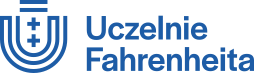 Załącznik nr 2 - harmonogram projektuNazwa projektu: L.p.Nazwa zadaniaTermin realizacji (miesiąc/ rok)Odpowiedzialność organizacyjna 